Историческая викторина  «Память огненных лет»Великая Отечественная война явилась для народа нашей страны сложнейшим испытанием. Страшная война коснулась практически каждой семьи. В  наших силах сделать так, чтобы подвиги наших прадедов помнили и чтили будущие поколения. Они заслужили право на все, кроме забвения. В благодарной памяти народа останутся навсегда славные боевые дела героев. Тех, кто мужественно дрался с лютым врагом на полях фронтовых сражений, в условиях подполья и партизанских отрядах. Тех, кто внес свой вклад в грядущую победу и кому сегодняшние сверстники обязаны счастливой мирной жизнью. Светлая память о тех, кто погиб, защищая Родину, навсегда останется в наших сердцах. Подвиг советского народа не меркнет с течением времени. Наоборот, чем дальше от нас те грозные военные годы, тем глубже мы сознаем их величие. Отвечая на вопросы викторины, учащиеся  смогу проверить свои знания о тех далеких событиях и вспомнить героические страницы нашей истории.История Великой Отечественной войны имеет большое значение в воспитании патриотизма и любви к своей стране. Цель: создать  условия для формирования гражданственности и познавательного интереса к военной истории через вовлечение их в игровую деятельность.Задачи:актуализировать и систематизировать знания учащихся, связанные с Великой Отечественной войной, через игровую деятельность;формировать у учащихся стремление быть похожими на лучших представителей белорусского народа, прививать такие черты характера белорусов, как готовность к защите своей Родины, стремление к справедливости, миролюбие;создать условия для дальнейшего формирования у учащихся чувства любви к своей Родине, уважение к её истории, гордости за своих соотечественников, защищавших Отечество от немецко-фашистских захватчиков.Оборудование: мультиборд, мобильные телефоны. Участники викторины: учащиеся IX,  XI классов.Историческая викторина «Память огненных лет» может быть использована на обобщающем уроке по истории Беларуси (раздел «Беларусь в годы второй мировой и Великой Отечественной войны»), при проведении внеурочной работы.Учащимся предлагается пройти по ссылке https://forms.gle/YJih8vwoW5r1cVQQ9 или отсканировать QR-код и  ответить на  20 вопросов.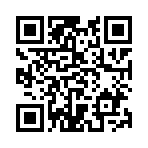 Общее количество баллов за задания викторины – 30. Время выполнения заданий – 25 минут. Перед отправкой формы убедитесь в правильности заполнения всех полей. Внесение изменений в форму после нажатия кнопки «Проверить» невозможно.Подводится итог викторины. Определяются  лучшие знатоки военной истории. Учащихся, набравшие наибольшее количество баллов получают Дипломы победителей первой, второй и третьей степени.